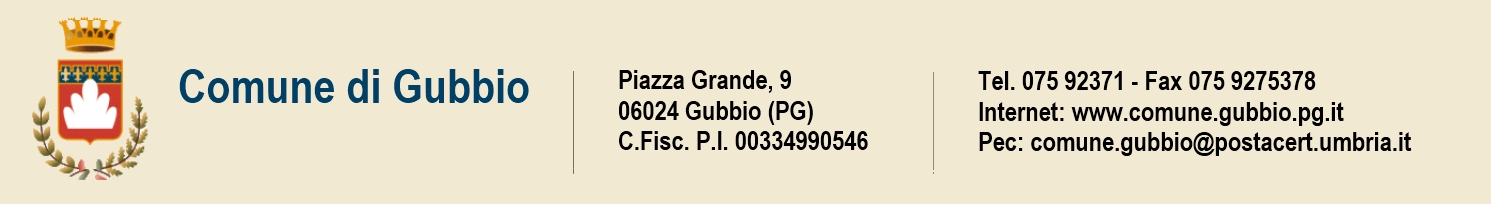 MODALITA’ DI PAGAMENTO SANZIONIIl pagamento delle sanzioni amministrative da parte dei cittadini può avvenire nei modi seguenti:Presso il Comando Polizia Municipale in Largo della Pentapoli n. 6 è consentito il pagamento Con Bancomat:Dal Lunedi al Venerdì dalle 09:00 alle 19:00Sabato e Prefestivi dalle 09:00 alle 13:00A mezzo Bonifico Bancario, indicando nella causale il numero del verbale:-       IBAN:  IT44W0200838484000029502629        BIC/SWIFT: UNICRITM1J22        Unicredit Banca s.p.a. Agenzia di Gubbio, P.za 40 MartiriTramite QR Code-PagoPaTramite Conto Corrente Postale, indicando nella causale il numero del verbale: -    Conto Corrente Postale n.  11846060 intestato a Comune di Gubbio Comando Polizia   Municipale.